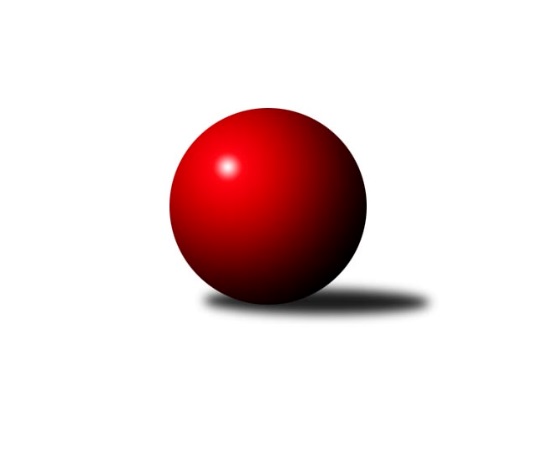 Č.10Ročník 2017/2018	21.5.2024 Východočeská soutěž skupina A 2017/2018Statistika 10. kolaTabulka družstev:		družstvo	záp	výh	rem	proh	skore	sety	průměr	body	plné	dorážka	chyby	1.	TJ Poříčí A	10	8	0	2	101 : 59 	(70.0 : 50.0)	2342	16	1655	688	52.6	2.	České Meziříčí B	10	7	0	3	91 : 69 	(66.5 : 53.5)	2402	14	1697	705	50.3	3.	SK Kuželky Přelouč B	10	6	1	3	102 : 58 	(68.5 : 51.5)	2384	13	1699	686	54.7	4.	SKK Jičín D	10	5	2	3	92 : 68 	(70.5 : 49.5)	2468	12	1732	736	54.2	5.	Loko Trutnov D	10	6	0	4	88 : 72 	(62.0 : 58.0)	2373	12	1677	696	53.1	6.	TJ Dvůr Králové nad Labem B	10	4	2	4	90 : 70 	(60.0 : 60.0)	2411	10	1703	709	54.5	7.	Jilemnice A	10	5	0	5	82 : 78 	(61.0 : 59.0)	2371	10	1685	686	67.1	8.	Rokytnice C	10	4	1	5	80 : 80 	(64.5 : 55.5)	2436	9	1705	731	54.6	9.	SKK Vrchlabí E	10	2	0	8	55 : 105 	(50.5 : 69.5)	2275	4	1628	648	70.2	10.	Nová Paka C	10	0	0	10	19 : 141 	(26.5 : 93.5)	2174	0	1579	595	93.2Tabulka doma:		družstvo	záp	výh	rem	proh	skore	sety	průměr	body	maximum	minimum	1.	TJ Poříčí A	5	5	0	0	55 : 25 	(36.0 : 24.0)	2386	10	2431	2300	2.	SKK Jičín D	5	4	1	0	60 : 20 	(42.0 : 18.0)	2503	9	2552	2460	3.	SK Kuželky Přelouč B	5	4	0	1	60 : 20 	(38.0 : 22.0)	2456	8	2557	2364	4.	Loko Trutnov D	5	4	0	1	54 : 26 	(35.5 : 24.5)	2485	8	2553	2403	5.	České Meziříčí B	5	4	0	1	53 : 27 	(34.5 : 25.5)	2540	8	2564	2523	6.	TJ Dvůr Králové nad Labem B	5	3	2	0	52 : 28 	(35.0 : 25.0)	2452	8	2511	2361	7.	Jilemnice A	5	3	0	2	48 : 32 	(35.0 : 25.0)	2345	6	2409	2284	8.	Rokytnice C	5	3	0	2	41 : 39 	(31.5 : 28.5)	2527	6	2607	2417	9.	SKK Vrchlabí E	5	1	0	4	29 : 51 	(23.0 : 37.0)	2284	2	2334	2239	10.	Nová Paka C	5	0	0	5	9 : 71 	(15.5 : 44.5)	2021	0	2117	1849Tabulka venku:		družstvo	záp	výh	rem	proh	skore	sety	průměr	body	maximum	minimum	1.	TJ Poříčí A	5	3	0	2	46 : 34 	(34.0 : 26.0)	2333	6	2418	2259	2.	České Meziříčí B	5	3	0	2	38 : 42 	(32.0 : 28.0)	2375	6	2458	2330	3.	SK Kuželky Přelouč B	5	2	1	2	42 : 38 	(30.5 : 29.5)	2370	5	2514	2208	4.	Jilemnice A	5	2	0	3	34 : 46 	(26.0 : 34.0)	2376	4	2568	2234	5.	Loko Trutnov D	5	2	0	3	34 : 46 	(26.5 : 33.5)	2350	4	2545	2134	6.	Rokytnice C	5	1	1	3	39 : 41 	(33.0 : 27.0)	2418	3	2521	2330	7.	SKK Jičín D	5	1	1	3	32 : 48 	(28.5 : 31.5)	2462	3	2588	2295	8.	TJ Dvůr Králové nad Labem B	5	1	0	4	38 : 42 	(25.0 : 35.0)	2403	2	2503	2314	9.	SKK Vrchlabí E	5	1	0	4	26 : 54 	(27.5 : 32.5)	2274	2	2461	2087	10.	Nová Paka C	5	0	0	5	10 : 70 	(11.0 : 49.0)	2204	0	2305	2100Tabulka podzimní části:		družstvo	záp	výh	rem	proh	skore	sety	průměr	body	doma	venku	1.	TJ Poříčí A	9	7	0	2	89 : 55 	(62.0 : 46.0)	2341	14 	4 	0 	0 	3 	0 	2	2.	SKK Jičín D	9	5	2	2	88 : 56 	(66.5 : 41.5)	2503	12 	4 	1 	0 	1 	1 	2	3.	Loko Trutnov D	9	6	0	3	82 : 62 	(58.0 : 50.0)	2376	12 	4 	0 	0 	2 	0 	3	4.	České Meziříčí B	9	6	0	3	81 : 63 	(58.5 : 49.5)	2391	12 	4 	0 	1 	2 	0 	2	5.	SK Kuželky Přelouč B	9	5	1	3	92 : 52 	(62.5 : 45.5)	2404	11 	4 	0 	1 	1 	1 	2	6.	Jilemnice A	9	5	0	4	76 : 68 	(55.0 : 53.0)	2374	10 	3 	0 	1 	2 	0 	3	7.	TJ Dvůr Králové nad Labem B	9	4	1	4	82 : 62 	(54.0 : 54.0)	2412	9 	3 	1 	0 	1 	0 	4	8.	Rokytnice C	9	4	0	5	72 : 72 	(58.5 : 49.5)	2439	8 	3 	0 	2 	1 	0 	3	9.	SKK Vrchlabí E	9	1	0	8	43 : 101 	(42.5 : 65.5)	2277	2 	0 	0 	4 	1 	0 	4	10.	Nová Paka C	9	0	0	9	15 : 129 	(22.5 : 85.5)	2178	0 	0 	0 	5 	0 	0 	4Tabulka jarní části:		družstvo	záp	výh	rem	proh	skore	sety	průměr	body	doma	venku	1.	TJ Poříčí A	1	1	0	0	12 : 4 	(8.0 : 4.0)	2423	2 	1 	0 	0 	0 	0 	0 	2.	SKK Vrchlabí E	1	1	0	0	12 : 4 	(8.0 : 4.0)	2239	2 	1 	0 	0 	0 	0 	0 	3.	České Meziříčí B	1	1	0	0	10 : 6 	(8.0 : 4.0)	2458	2 	0 	0 	0 	1 	0 	0 	4.	SK Kuželky Přelouč B	1	1	0	0	10 : 6 	(6.0 : 6.0)	2286	2 	0 	0 	0 	1 	0 	0 	5.	TJ Dvůr Králové nad Labem B	1	0	1	0	8 : 8 	(6.0 : 6.0)	2439	1 	0 	1 	0 	0 	0 	0 	6.	Rokytnice C	1	0	1	0	8 : 8 	(6.0 : 6.0)	2422	1 	0 	0 	0 	0 	1 	0 	7.	Loko Trutnov D	1	0	0	1	6 : 10 	(4.0 : 8.0)	2403	0 	0 	0 	1 	0 	0 	0 	8.	Jilemnice A	1	0	0	1	6 : 10 	(6.0 : 6.0)	2284	0 	0 	0 	1 	0 	0 	0 	9.	SKK Jičín D	1	0	0	1	4 : 12 	(4.0 : 8.0)	2295	0 	0 	0 	0 	0 	0 	1 	10.	Nová Paka C	1	0	0	1	4 : 12 	(4.0 : 8.0)	2152	0 	0 	0 	0 	0 	0 	1 Zisk bodů pro družstvo:		jméno hráče	družstvo	body	zápasy	v %	dílčí body	sety	v %	1.	Milan Lauber 	TJ Poříčí A 	18	/	10	(90%)		/		(%)	2.	Zdeněk Khol 	Loko Trutnov D 	16	/	10	(80%)		/		(%)	3.	Jan Roza 	TJ Poříčí A 	16	/	10	(80%)		/		(%)	4.	Radek Novák 	Rokytnice C 	14	/	8	(88%)		/		(%)	5.	Kateřina Šmídová 	TJ Dvůr Králové nad Labem B 	14	/	9	(78%)		/		(%)	6.	Martin Voksa 	Jilemnice A 	14	/	10	(70%)		/		(%)	7.	Agaton Plaňanský st.	SKK Jičín D 	14	/	10	(70%)		/		(%)	8.	Jiří Škoda 	Loko Trutnov D 	14	/	10	(70%)		/		(%)	9.	František Jankto 	Loko Trutnov D 	14	/	10	(70%)		/		(%)	10.	Martin Kozlovský 	TJ Dvůr Králové nad Labem B 	13	/	9	(72%)		/		(%)	11.	Milan Brouček 	České Meziříčí B 	12	/	8	(75%)		/		(%)	12.	Zdeněk Novotný nejst.	Rokytnice C 	12	/	9	(67%)		/		(%)	13.	František Zuzánek 	Jilemnice A 	12	/	9	(67%)		/		(%)	14.	Libor Elis 	SK Kuželky Přelouč B 	12	/	9	(67%)		/		(%)	15.	Lubomír Šimonka 	TJ Poříčí A 	12	/	10	(60%)		/		(%)	16.	Josef Suchomel 	SK Kuželky Přelouč B 	12	/	10	(60%)		/		(%)	17.	Michal Horáček 	České Meziříčí B 	11	/	9	(61%)		/		(%)	18.	Michal Sirový 	TJ Dvůr Králové nad Labem B 	11	/	9	(61%)		/		(%)	19.	David Sukdolák 	SK Kuželky Přelouč B 	10	/	6	(83%)		/		(%)	20.	Miroslav Šulc 	TJ Dvůr Králové nad Labem B 	10	/	7	(71%)		/		(%)	21.	Petr Horáček 	Jilemnice A 	10	/	8	(63%)		/		(%)	22.	Miroslav Langr 	SKK Jičín D 	10	/	9	(56%)		/		(%)	23.	Jiří Čapek 	SKK Jičín D 	10	/	9	(56%)		/		(%)	24.	Zbyněk Hercík 	SKK Jičín D 	10	/	10	(50%)		/		(%)	25.	Josef Doležal 	Loko Trutnov D 	10	/	10	(50%)		/		(%)	26.	Radim Pyták 	SK Kuželky Přelouč B 	10	/	10	(50%)		/		(%)	27.	Jaroslav Pumr 	České Meziříčí B 	10	/	10	(50%)		/		(%)	28.	Petr Brouček 	České Meziříčí B 	9	/	7	(64%)		/		(%)	29.	Miroslav Skala 	SK Kuželky Přelouč B 	8	/	4	(100%)		/		(%)	30.	Josef Rychtář 	SKK Vrchlabí E 	8	/	6	(67%)		/		(%)	31.	Josef Král 	Jilemnice A 	8	/	6	(67%)		/		(%)	32.	Jaroslav Vízek 	Rokytnice C 	8	/	7	(57%)		/		(%)	33.	Luboš Kolařík 	SKK Jičín D 	8	/	7	(57%)		/		(%)	34.	Jan Gábriš 	TJ Poříčí A 	8	/	8	(50%)		/		(%)	35.	Vladimír Řeháček 	SKK Jičín D 	8	/	8	(50%)		/		(%)	36.	Jaroslav Havlas 	SK Kuželky Přelouč B 	8	/	9	(44%)		/		(%)	37.	Libor Šulc 	Jilemnice A 	8	/	9	(44%)		/		(%)	38.	Martin Šnytr 	TJ Dvůr Králové nad Labem B 	8	/	9	(44%)		/		(%)	39.	Libuše Hartychová 	Rokytnice C 	7	/	6	(58%)		/		(%)	40.	Daniel Havrda 	TJ Poříčí A 	7	/	7	(50%)		/		(%)	41.	Jan Bernhard 	České Meziříčí B 	7	/	8	(44%)		/		(%)	42.	Pavel Gracias 	SKK Vrchlabí E 	7	/	9	(39%)		/		(%)	43.	Jaroslav Pokorný 	TJ Poříčí A 	6	/	3	(100%)		/		(%)	44.	Dušan Kasa 	SK Kuželky Přelouč B 	6	/	4	(75%)		/		(%)	45.	David Chaloupka 	Loko Trutnov D 	6	/	4	(75%)		/		(%)	46.	Jaroslav Šrámek 	České Meziříčí B 	6	/	6	(50%)		/		(%)	47.	Oldřich Kaděra 	TJ Dvůr Králové nad Labem B 	6	/	7	(43%)		/		(%)	48.	Marie Kuhová 	SKK Vrchlabí E 	6	/	7	(43%)		/		(%)	49.	Zuzana Hartychová 	Rokytnice C 	6	/	7	(43%)		/		(%)	50.	Josef Antoš 	Nová Paka C 	6	/	8	(38%)		/		(%)	51.	Eva Kopecká 	SKK Vrchlabí E 	6	/	8	(38%)		/		(%)	52.	Daniel Zuzánek 	Rokytnice C 	6	/	8	(38%)		/		(%)	53.	Martina Kramosilová 	TJ Dvůr Králové nad Labem B 	6	/	9	(33%)		/		(%)	54.	Eva Novotná 	Rokytnice C 	5	/	3	(83%)		/		(%)	55.	Jan Šrotýř 	SKK Jičín D 	4	/	2	(100%)		/		(%)	56.	Lukáš Sýs 	Jilemnice A 	4	/	3	(67%)		/		(%)	57.	František Čermák 	SKK Jičín D 	4	/	3	(67%)		/		(%)	58.	Vendelín Škuta 	SK Kuželky Přelouč B 	4	/	4	(50%)		/		(%)	59.	Věra Stříbrná 	Rokytnice C 	4	/	4	(50%)		/		(%)	60.	Karel Truhlář 	Jilemnice A 	4	/	4	(50%)		/		(%)	61.	Jitka Graciasová 	SKK Vrchlabí E 	4	/	4	(50%)		/		(%)	62.	Eva Fajstavrová 	SKK Vrchlabí E 	4	/	5	(40%)		/		(%)	63.	Jaroslav Novák 	České Meziříčí B 	4	/	6	(33%)		/		(%)	64.	Jiří Ryšavý 	Loko Trutnov D 	4	/	7	(29%)		/		(%)	65.	Miloslava Graciasová 	SKK Vrchlabí E 	4	/	8	(25%)		/		(%)	66.	Václav Vejdělek 	SKK Vrchlabí E 	4	/	9	(22%)		/		(%)	67.	Daniel Válek 	Nová Paka C 	4	/	10	(20%)		/		(%)	68.	Jiřina Šepsová 	Nová Paka C 	4	/	10	(20%)		/		(%)	69.	Martin Pešta 	Nová Paka C 	3	/	10	(15%)		/		(%)	70.	Ondřej Brouček 	České Meziříčí B 	2	/	1	(100%)		/		(%)	71.	Petr Hanuš 	SK Kuželky Přelouč B 	2	/	1	(100%)		/		(%)	72.	Filip Matouš 	SKK Vrchlabí E 	2	/	2	(50%)		/		(%)	73.	Petr Vojtek 	TJ Poříčí A 	2	/	2	(50%)		/		(%)	74.	Roman Žuk 	České Meziříčí B 	2	/	3	(33%)		/		(%)	75.	Dušan Fajstauer 	Jilemnice A 	2	/	6	(17%)		/		(%)	76.	Ladislav Škaloud 	Rokytnice C 	2	/	6	(17%)		/		(%)	77.	Jan Soviar 	Nová Paka C 	2	/	8	(13%)		/		(%)	78.	Jiří Procházka 	Loko Trutnov D 	0	/	1	(0%)		/		(%)	79.	Tomáš Horáček 	Nová Paka C 	0	/	1	(0%)		/		(%)	80.	Jan Braun 	Loko Trutnov D 	0	/	1	(0%)		/		(%)	81.	Jiří Fejfar 	Nová Paka C 	0	/	1	(0%)		/		(%)	82.	Vladimír Pavlík 	Loko Trutnov D 	0	/	2	(0%)		/		(%)	83.	Jan Slovík 	Loko Trutnov D 	0	/	2	(0%)		/		(%)	84.	Valerie Matějčíková 	Nová Paka C 	0	/	2	(0%)		/		(%)	85.	Lubomír Bergemann 	Jilemnice A 	0	/	5	(0%)		/		(%)	86.	Eva Šurdová 	Nová Paka C 	0	/	9	(0%)		/		(%)	87.	Jakub Petráček 	TJ Poříčí A 	0	/	10	(0%)		/		(%)Průměry na kuželnách:		kuželna	průměr	plné	dorážka	chyby	výkon na hráče	1.	Rokytnice, 1-2	2505	1765	739	60.2	(417.6)	2.	České Meziříčí, 1-2	2503	1732	770	49.2	(417.2)	3.	Trutnov, 1-4	2454	1721	732	50.4	(409.1)	4.	SKK Jičín, 1-4	2424	1714	710	65.8	(404.1)	5.	Přelouč, 1-4	2403	1707	696	55.6	(400.5)	6.	Dvůr Králové, 1-2	2400	1695	704	56.3	(400.0)	7.	Poříčí, 1-2	2336	1621	715	48.8	(389.5)	8.	Vrchlabí, 1-4	2319	1654	664	65.9	(386.5)	9.	Jilemnice, 1-2	2302	1648	654	69.0	(383.7)	10.	Nová Paka, 1-2	2132	1550	581	83.3	(355.5)Nejlepší výkony na kuželnách:Rokytnice, 1-2Rokytnice C	2607	1. kolo	Zdeněk Khol 	Loko Trutnov D	476	8. koloRokytnice C	2587	6. kolo	Josef Doležal 	Loko Trutnov D	470	8. koloSKK Jičín D	2577	6. kolo	Radek Novák 	Rokytnice C	464	1. koloJilemnice A	2568	3. kolo	Radek Novák 	Rokytnice C	464	3. koloRokytnice C	2551	3. kolo	Zdeněk Novotný nejst.	Rokytnice C	461	6. koloLoko Trutnov D	2545	8. kolo	Josef Král 	Jilemnice A	461	3. koloTJ Dvůr Králové nad Labem B	2503	1. kolo	Radek Novák 	Rokytnice C	453	6. koloRokytnice C	2475	8. kolo	Luboš Kolařík 	SKK Jičín D	451	6. koloRokytnice C	2417	4. kolo	Vladimír Řeháček 	SKK Jičín D	448	6. koloNová Paka C	2223	4. kolo	Ladislav Škaloud 	Rokytnice C	447	1. koloČeské Meziříčí, 1-2SKK Jičín D	2588	8. kolo	Petr Brouček 	České Meziříčí B	476	5. koloČeské Meziříčí B	2564	7. kolo	Milan Brouček 	České Meziříčí B	470	3. koloČeské Meziříčí B	2548	3. kolo	Agaton Plaňanský st.	SKK Jičín D	456	8. koloČeské Meziříčí B	2535	1. kolo	Miroslav Langr 	SKK Jičín D	454	8. koloČeské Meziříčí B	2529	5. kolo	Jaroslav Šrámek 	České Meziříčí B	447	7. koloČeské Meziříčí B	2523	8. kolo	Milan Brouček 	České Meziříčí B	445	5. koloRokytnice C	2521	5. kolo	Martin Voksa 	Jilemnice A	442	7. koloTJ Dvůr Králové nad Labem B	2442	3. kolo	Milan Brouček 	České Meziříčí B	439	1. koloJilemnice A	2427	7. kolo	Libor Šulc 	Jilemnice A	438	7. koloLoko Trutnov D	2356	1. kolo	Vladimír Řeháček 	SKK Jičín D	437	8. koloTrutnov, 1-4Loko Trutnov D	2553	7. kolo	Jiří Ryšavý 	Loko Trutnov D	467	9. koloLoko Trutnov D	2545	9. kolo	Zdeněk Khol 	Loko Trutnov D	455	7. koloSK Kuželky Přelouč B	2514	7. kolo	František Jankto 	Loko Trutnov D	452	5. koloLoko Trutnov D	2480	5. kolo	Josef Doležal 	Loko Trutnov D	450	9. koloSKK Vrchlabí E	2461	5. kolo	David Sukdolák 	SK Kuželky Přelouč B	449	7. koloČeské Meziříčí B	2458	10. kolo	Zdeněk Khol 	Loko Trutnov D	446	2. koloLoko Trutnov D	2444	2. kolo	Josef Doležal 	Loko Trutnov D	445	5. koloLoko Trutnov D	2403	10. kolo	Josef Suchomel 	SK Kuželky Přelouč B	443	7. koloSKK Jičín D	2383	2. kolo	František Jankto 	Loko Trutnov D	442	10. koloNová Paka C	2305	9. kolo	Jiří Škoda 	Loko Trutnov D	440	2. koloSKK Jičín, 1-4SKK Jičín D	2552	1. kolo	František Zuzánek 	Jilemnice A	481	9. koloSKK Jičín D	2512	9. kolo	Luboš Kolařík 	SKK Jičín D	477	5. koloSK Kuželky Přelouč B	2503	5. kolo	Agaton Plaňanský st.	SKK Jičín D	462	1. koloSKK Jičín D	2503	3. kolo	David Sukdolák 	SK Kuželky Přelouč B	462	5. koloSKK Jičín D	2487	5. kolo	Zbyněk Hercík 	SKK Jičín D	458	7. koloSKK Jičín D	2460	7. kolo	Agaton Plaňanský st.	SKK Jičín D	454	3. koloJilemnice A	2378	9. kolo	Luboš Kolařík 	SKK Jičín D	451	3. koloSKK Vrchlabí E	2350	3. kolo	Libor Šulc 	Jilemnice A	449	9. koloTJ Poříčí A	2259	1. kolo	Vladimír Řeháček 	SKK Jičín D	441	9. koloNová Paka C	2241	7. kolo	František Čermák 	SKK Jičín D	439	1. koloPřelouč, 1-4SK Kuželky Přelouč B	2557	4. kolo	Vendelín Škuta 	SK Kuželky Přelouč B	453	2. koloSK Kuželky Přelouč B	2483	2. kolo	Miroslav Skala 	SK Kuželky Přelouč B	448	1. koloSK Kuželky Přelouč B	2452	8. kolo	David Sukdolák 	SK Kuželky Přelouč B	442	4. koloRokytnice C	2428	2. kolo	David Sukdolák 	SK Kuželky Přelouč B	441	8. koloSK Kuželky Přelouč B	2422	1. kolo	Milan Lauber 	TJ Poříčí A	440	6. koloTJ Poříčí A	2408	6. kolo	Radim Pyták 	SK Kuželky Přelouč B	439	1. koloSK Kuželky Přelouč B	2364	6. kolo	Jan Roza 	TJ Poříčí A	438	6. koloSKK Vrchlabí E	2351	8. kolo	Miroslav Skala 	SK Kuželky Přelouč B	436	4. koloČeské Meziříčí B	2332	4. kolo	David Sukdolák 	SK Kuželky Přelouč B	436	6. koloJilemnice A	2234	1. kolo	Libuše Hartychová 	Rokytnice C	432	2. koloDvůr Králové, 1-2TJ Dvůr Králové nad Labem B	2511	6. kolo	Miroslav Šulc 	TJ Dvůr Králové nad Labem B	468	6. koloTJ Dvůr Králové nad Labem B	2483	2. kolo	Miroslav Šulc 	TJ Dvůr Králové nad Labem B	455	4. koloSKK Jičín D	2465	4. kolo	Jiří Škoda 	Loko Trutnov D	437	6. koloTJ Dvůr Králové nad Labem B	2465	4. kolo	David Sukdolák 	SK Kuželky Přelouč B	437	9. koloTJ Dvůr Králové nad Labem B	2439	10. kolo	Oldřich Kaděra 	TJ Dvůr Králové nad Labem B	436	2. koloRokytnice C	2422	10. kolo	Zdeněk Khol 	Loko Trutnov D	435	6. koloLoko Trutnov D	2414	6. kolo	Kateřina Šmídová 	TJ Dvůr Králové nad Labem B	435	10. koloTJ Dvůr Králové nad Labem B	2361	9. kolo	Kateřina Šmídová 	TJ Dvůr Králové nad Labem B	434	6. koloSK Kuželky Přelouč B	2340	9. kolo	Radek Novák 	Rokytnice C	432	10. koloNová Paka C	2100	2. kolo	František Jankto 	Loko Trutnov D	431	6. koloPoříčí, 1-2TJ Poříčí A	2431	9. kolo	Milan Lauber 	TJ Poříčí A	464	7. koloTJ Poříčí A	2423	10. kolo	Milan Lauber 	TJ Poříčí A	463	10. koloTJ Poříčí A	2399	5. kolo	Milan Lauber 	TJ Poříčí A	450	9. koloTJ Poříčí A	2376	7. kolo	Michal Sirový 	TJ Dvůr Králové nad Labem B	430	5. koloČeské Meziříčí B	2367	9. kolo	Miroslav Langr 	SKK Jičín D	430	10. koloRokytnice C	2330	7. kolo	Milan Lauber 	TJ Poříčí A	429	5. koloTJ Dvůr Králové nad Labem B	2314	5. kolo	Jan Roza 	TJ Poříčí A	425	10. koloTJ Poříčí A	2300	3. kolo	Lubomír Šimonka 	TJ Poříčí A	422	5. koloSKK Jičín D	2295	10. kolo	Petr Brouček 	České Meziříčí B	421	9. koloLoko Trutnov D	2134	3. kolo	Jaroslav Pumr 	České Meziříčí B	419	9. koloVrchlabí, 1-4TJ Dvůr Králové nad Labem B	2425	7. kolo	Jan Roza 	TJ Poříčí A	436	4. koloTJ Poříčí A	2418	4. kolo	Daniel Zuzánek 	Rokytnice C	430	9. koloRokytnice C	2387	9. kolo	Jan Gábriš 	TJ Poříčí A	427	4. koloČeské Meziříčí B	2386	2. kolo	Michal Sirový 	TJ Dvůr Králové nad Labem B	427	7. koloSKK Vrchlabí E	2334	7. kolo	Lubomír Šimonka 	TJ Poříčí A	423	4. koloSKK Vrchlabí E	2311	9. kolo	Miloslava Graciasová 	SKK Vrchlabí E	421	7. koloSKK Vrchlabí E	2292	4. kolo	Jaroslav Pumr 	České Meziříčí B	419	2. koloSKK Vrchlabí E	2246	2. kolo	Radek Novák 	Rokytnice C	418	9. koloSKK Vrchlabí E	2239	10. kolo	Michal Horáček 	České Meziříčí B	413	2. koloNová Paka C	2152	10. kolo	Kateřina Šmídová 	TJ Dvůr Králové nad Labem B	413	7. koloJilemnice, 1-2Jilemnice A	2409	6. kolo	Michal Sirový 	TJ Dvůr Králové nad Labem B	466	8. koloJilemnice A	2383	8. kolo	František Zuzánek 	Jilemnice A	446	6. koloJilemnice A	2352	2. kolo	Petr Horáček 	Jilemnice A	433	8. koloTJ Dvůr Králové nad Labem B	2333	8. kolo	František Jankto 	Loko Trutnov D	431	4. koloLoko Trutnov D	2301	4. kolo	Libor Šulc 	Jilemnice A	428	6. koloJilemnice A	2297	4. kolo	Josef Král 	Jilemnice A	421	6. koloSK Kuželky Přelouč B	2286	10. kolo	Milan Lauber 	TJ Poříčí A	417	2. koloJilemnice A	2284	10. kolo	Petr Hanuš 	SK Kuželky Přelouč B	416	10. koloTJ Poříčí A	2259	2. kolo	Martina Kramosilová 	TJ Dvůr Králové nad Labem B	413	8. koloSKK Vrchlabí E	2119	6. kolo	Jan Roza 	TJ Poříčí A	413	2. koloNová Paka, 1-2České Meziříčí B	2330	6. kolo	Jan Roza 	TJ Poříčí A	450	8. koloTJ Poříčí A	2323	8. kolo	Jaroslav Šrámek 	České Meziříčí B	424	6. koloJilemnice A	2275	5. kolo	Martin Voksa 	Jilemnice A	420	5. koloSK Kuželky Přelouč B	2208	3. kolo	Daniel Válek 	Nová Paka C	419	5. koloNová Paka C	2117	5. kolo	Miroslav Skala 	SK Kuželky Přelouč B	411	3. koloNová Paka C	2095	6. kolo	Ondřej Brouček 	České Meziříčí B	405	6. koloSKK Vrchlabí E	2087	1. kolo	Milan Lauber 	TJ Poříčí A	401	8. koloNová Paka C	2022	8. kolo	Josef Král 	Jilemnice A	400	5. koloNová Paka C	2022	3. kolo	František Zuzánek 	Jilemnice A	397	5. koloNová Paka C	1849	1. kolo	Jaroslav Pokorný 	TJ Poříčí A	395	8. koloČetnost výsledků:	9.0 : 7.0	3x	8.0 : 8.0	3x	7.0 : 9.0	1x	6.0 : 10.0	5x	4.0 : 12.0	3x	3.0 : 13.0	1x	2.0 : 14.0	5x	16.0 : 0.0	3x	14.0 : 2.0	9x	12.0 : 4.0	7x	10.0 : 6.0	9x	0.0 : 16.0	1x